		Accord		Concernant l’adoption de Règlements techniques harmonisés de l’ONU applicables aux véhicules à roues et aux équipements et pièces susceptibles d’être montés ou utilisés sur les véhicules à roues et les conditions de reconnaissance réciproque des homologations délivrées conformément à ces Règlements*(Révision 3, comprenant les amendements entrés en vigueur le 14 septembre 2017)_______________		Additif 20 − Règlement ONU no 21		Révision 2 − Amendement 3Complément 4 à la série 01 d’amendements − Date d’entrée en vigueur : 29 mai 2020		Prescriptions uniformes relatives à l’homologation des véhicules 
en ce qui concerne leur aménagement intérieurLe présent document est communiqué uniquement à titre d’information. Le texte authentique, juridiquement contraignant, est celui du document ECE/TRANS/WP.29/2019/106.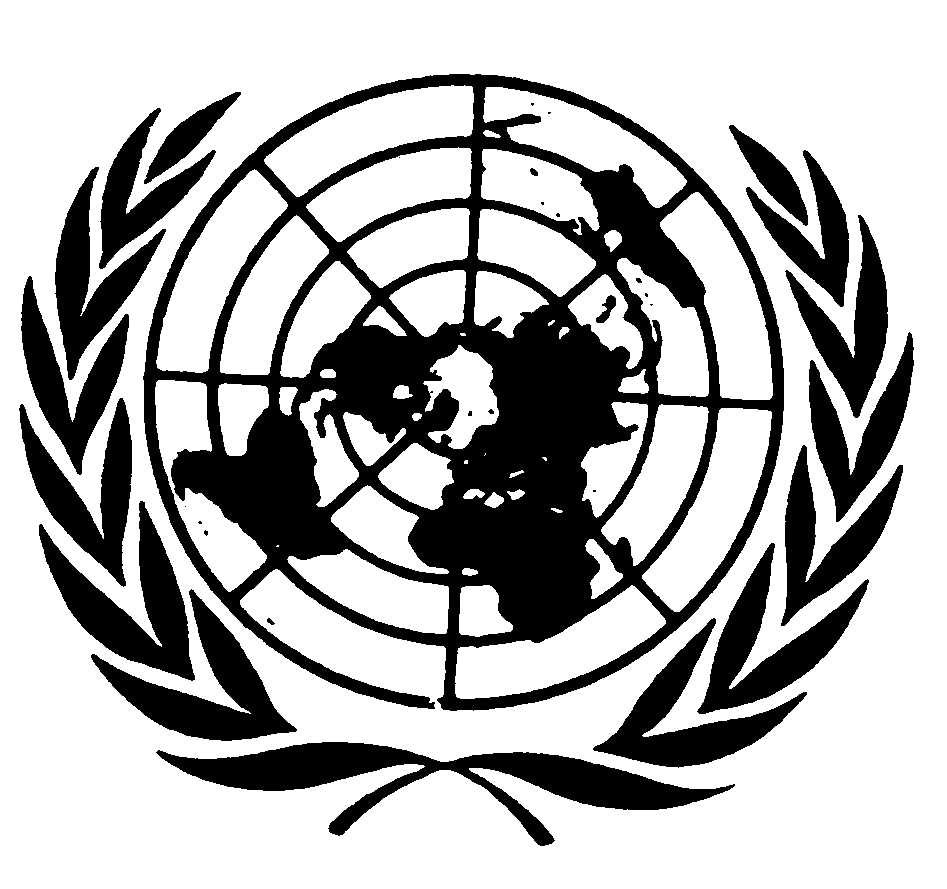 Paragraphe 5.5.1.2, lire :« 5.5.1.2	De plus, les dispositifs manuels d’ouverture et de manœuvre doivent répondre aux conditions ci-après : […] ».E/ECE/324/Rev.1/Add.20/Rev.2/Amend.3−E/ECE/TRANS/505/Rev.1/Add.20/Rev.2/Amend.3E/ECE/324/Rev.1/Add.20/Rev.2/Amend.3−E/ECE/TRANS/505/Rev.1/Add.20/Rev.2/Amend.31er juillet 2020